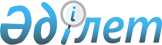 О внесении изменений в приказ Министра по инвестициям и развитию Республики Казахстан от 31 марта 2015 года № 399 "Об утверждении Правил определения и пересмотра классов энергоэффективности зданий, строений, сооружений"Приказ и.о. Министра индустрии и инфраструктурного развития Республики Казахстан от 11 июля 2023 года № 496. Зарегистрирован в Министерстве юстиции Республики Казахстан 12 июля 2023 года № 33064
      ПРИКАЗЫВАЮ:
      1. Внести в приказ Министра по инвестициям и развитию Республики Казахстан от 31 марта 2015 года № 399 "Об утверждении Правил определения и пересмотра классов энергоэффективности зданий, строений, сооружений" (зарегистрирован в Реестре государственной регистрации нормативных правовых актов за № 11312) следующие изменения:
      в Правилах определения и пересмотра классов энергоэффективности зданий, строений, сооружений, утвержденных указанным приказом:
      пункт 2 изложить в следующей редакции:
      "2. Класс энергоэффективности здания, строения, сооружения определяется:
      1) при выполнении проектной (проектно-сметной) документации строительства новых или расширения (капитальный ремонт, реконструкция) существующих зданий, строений, сооружений с размером потребления энергетических ресурсов, эквивалентным пятистам и более тонн условного топлива за один календарный год;
      2) при выполнении проектной (проектно-сметной) документации строительства новых или расширения (капитальный ремонт, реконструкция) существующих зданий, строений, сооружений с размером потребления энергетических ресурсов менее пятисот тонн условного топлива за один календарный год по инициативе заказчика проектной (проектно-сметной) документации.
      Информация о классе энергоэффективности новых зданий, строений и сооружений или существующих зданий, строений и сооружений, прошедших расширение (реконструкцию, капитальный ремонт) принимается согласно кадастровому паспорту построенного и введенного в эксплуатацию объекта либо акта приемки объекта в эксплуатацию и является действительной в течение пяти лет с момента их ввода в эксплуатацию.";
      пункт 8 изложить в следующей редакции:
      "8. Класс энергоэффективности указывается в кадастровом паспорте здания, строения, сооружения.".
      2. Комитету индустриального развития Министерства индустрии и инфраструктурного развития Республики Казахстан в установленном законодательном порядке обеспечить:
      1) государственную регистрацию настоящего приказа в Министерстве юстиции Республики Казахстан;
      2) размещение настоящего приказа на интернет-ресурсе Министерства индустрии и инфраструктурного развития Республики Казахстан.
      3. Контроль за исполнением настоящего приказа возложить на курирующего вице-министра индустрии и инфраструктурного развития Республики Казахстан.
      4. Настоящий приказ вводится в действие по истечении десяти календарных дней после дня его первого официального опубликования и распространяется на правоотношения, возникшие с 1 июля 2023 года.
      "СОГЛАСОВАН"Министерство национальной экономикиРеспублики Казахстан
					© 2012. РГП на ПХВ «Институт законодательства и правовой информации Республики Казахстан» Министерства юстиции Республики Казахстан
				
      исполняющий обязанностиМинистра индустриии инфраструктурного развитияРеспублики Казахстан

А. Бейспеков
